Рекомендации для родителей 2 гр по организационной деятельности с детьми на период с 13.04-19.04 по теме «Домашние и дикие животные, и их детеныши»Цели: 1.Накопление активного и пассивного словаря предметными словами, словами действиями.2.Развитие коммуникативных навыков с учётом индивидуальных психо - физиологических особенностей детей.3.Развитие всех видов восприятия (слухового, тактильного и зрительного).4.Развитие зрительной памяти, слухового внимания, мышления, общей и мелкой моторики.Побеседуйте с ребенком на тему «Кто такие животные», какие они бывают, где обитают, чем питаются, кто такие домашние питомцы.Веселая утренняя мультзарядка.https://yandex.ru/video/preview/?filmId=1199536121061260427&text=%D0%B2%D0%B5%D1%81%D0%B5%D0%BB%D0%B0%D1%8F+%D0%BC%D1%83%D0%BB%D1%8C%D1%82%D0%B7%D0%B0%D1%80%D1%8F%D0%B4%D0%BA%D0%B0+%D0%B4%D0%BB%D1%8F+%D0%B4%D0%B5%D1%82%D0%B5%D0%B9+%D0%B2%D0%B8%D0%B4%D0%B5%D0%BE+%D1%81+%D0%BC%D1%83%D0%B7%D1%8B%D0%BA%D0%BE%D0%B9&path=wizard&parent-reqid=1586426775766131-1780610897840517401100280-prestable-app-host-sas-web-yp-116&redircnt=1586426791.1Пальчиковая гимнастикаДИКИЕ ЖИВОТНЫЕ (с мизинца- к большому пальцу)
Это зайчонок, это бельчонок,
Это лисёнок, это волчонок,
А это спешит, ковыляет спросонок
Бурый, мохнатый, смешной медвежонок.

ДОМАШНИЕ ЖИВОТНЫЕ. (с мизинца- к большому пальцу)
Довольна корова своими телятами,
Овечка довольна своими ягнятами,
Кошка довольна своими котятами,
Кем же довольна свинья? Поросятами!
Довольна коза своими козлятами,
А я так довольная своими ребятами! (Сжимаем – разжимаем ладонь)Рассмотри картинки https://vk.com/doc190236764_487087172?hash=1ea192e1bfd5d76e30&dl=a9aba171c3737b5466Рассмотри и выполни задания https://vk.com/doc60922323_517758109?hash=ee55c223da488cc5f8&dl=207e8b8aa912021049Задание «Посмотри и повтори»https://www.youtube.com/watch?time_continue=13&v=VPvZmxMwM50&feature=emb_logoНазови одним словом https://www.youtube.com/watch?v=HSfdBtUomWEПосмотри и поиграй https://www.youtube.com/watch?v=KmqxriwtWnkhttps://www.youtube.com/watch?v=cLgdzhUG9FgУважаемые родители рассмотрите упражнения в пособии и выполните вместе с ребенком https://vk.com/doc2619645_473668953?hash=dfc0ef27d06c16a7e3&dl=52025ded205f8092e0«Домашние животные» 1. Назови взрослых домашних животных. (Свинья, собака, овца, корова, кошка.). Расскажи о строении и цвете каждого животного. Как эти животные подают голос?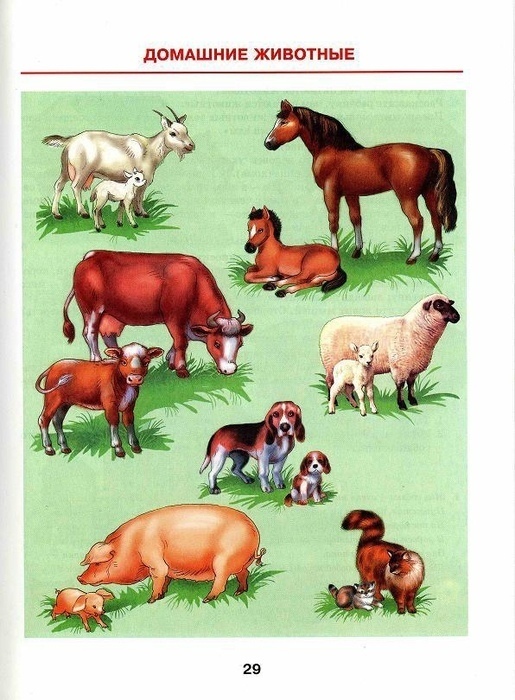 2. Попробуйте составь предложения по образцу: У свиньи крупное тело, небольшая голова с пятачком и треугольными ушками, четыре ножки с копытцами и короткий хвостик крючком. Тело свиньи покрыто жёсткой щетиной. Свинья хрюкает. 3. Как называется детёныши этих животных? Соедини линиями разных цветов (покажи пальчиком) каждое животное с его детёнышем. Составь предложения по образцу: Детёныш свиньи — поросёнок.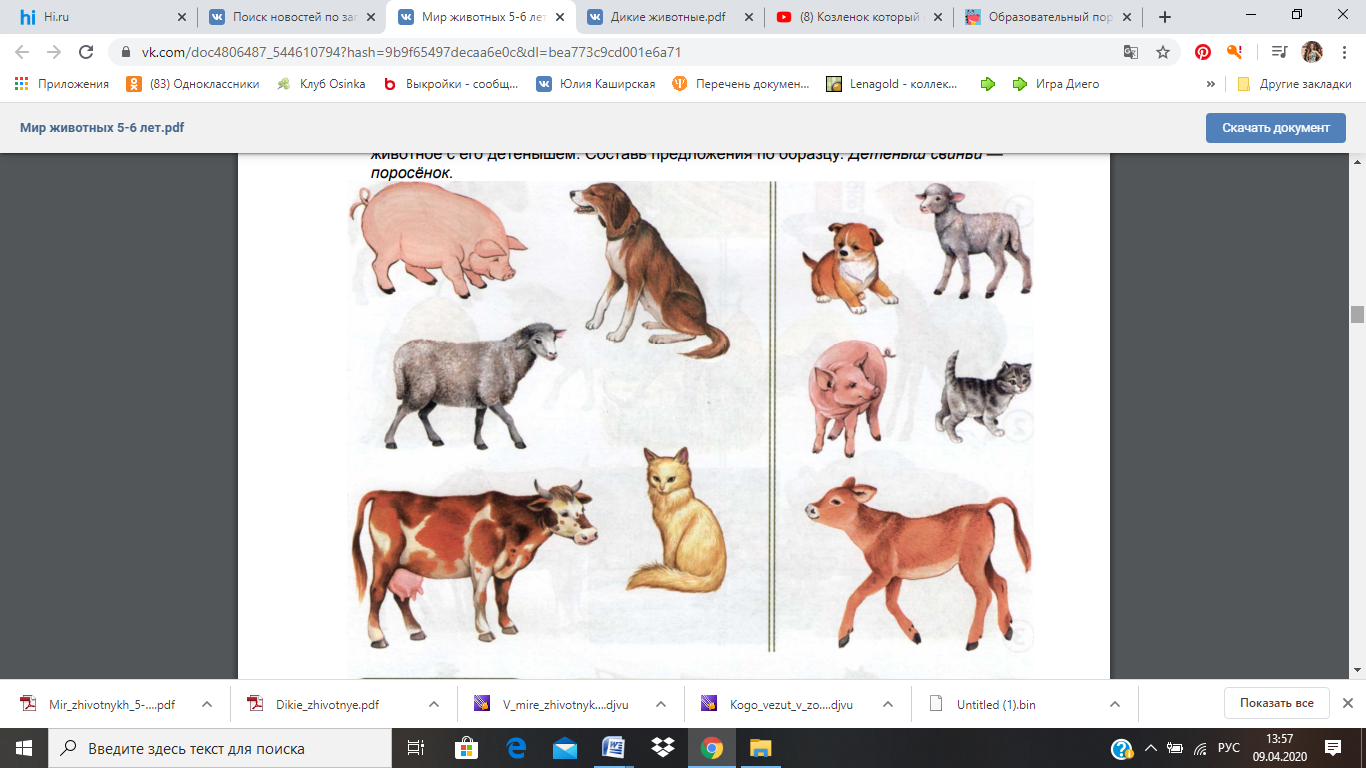 Выполни заданияНазови детенышей
У кошки –...
У коровы –...
У лисы –...
У медведя –...
У ежа –...

 Сосчитай до пяти
Одна ловкая обезьяна – две ловкие обезьяны, ...
Один косолапый медведь –...
Один колючий еж –...
Одна ласковая кошка –...
Назови ласково
Кошка - 
Свинья –...
Лошадь –...
Собака –...
Лиса –...
Волк –...

 Подбери признак
Медведь (какой?) – большой, сильный...
Лиса (какая?) –...
Еж (какой?) –...Дикие животные, назови каких знаешь, чем покрыты, где живут, чем питаются?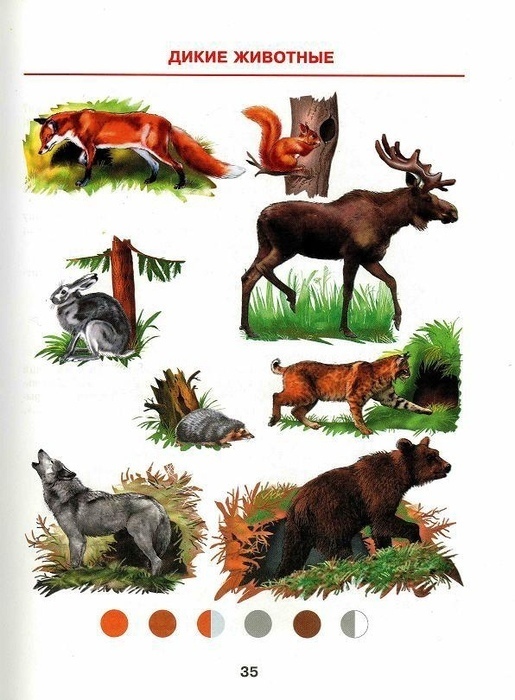 «Кто чем питается»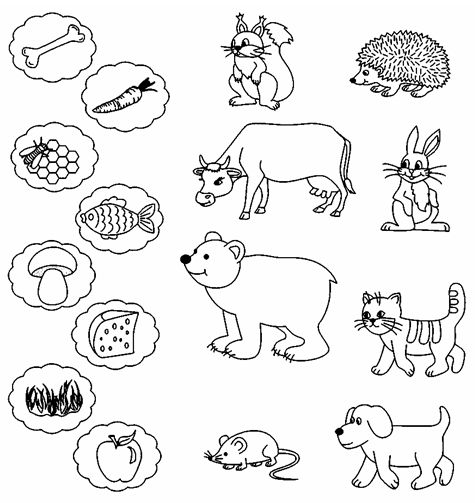 ФЭМП/формирование мышленияЗакрепляем знания о форме и цвете1.Вставь пропущенные цифры. 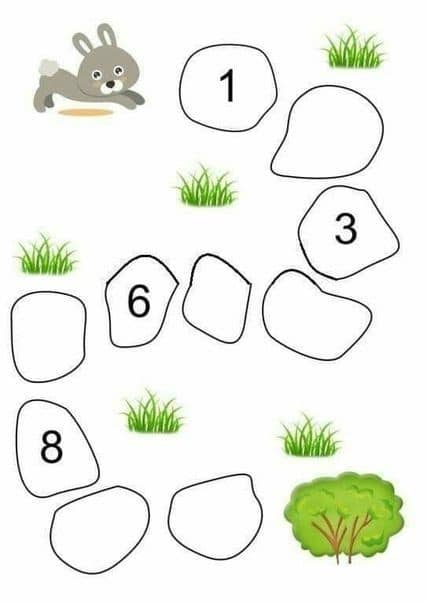 Найди цифру (1,2, 3)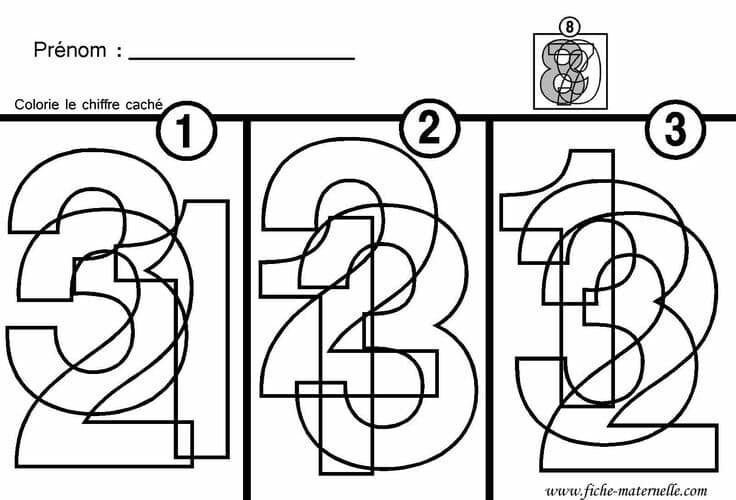 Назови знакомые тебе фигуры, сосчитай углы у каждой и покажи цифру.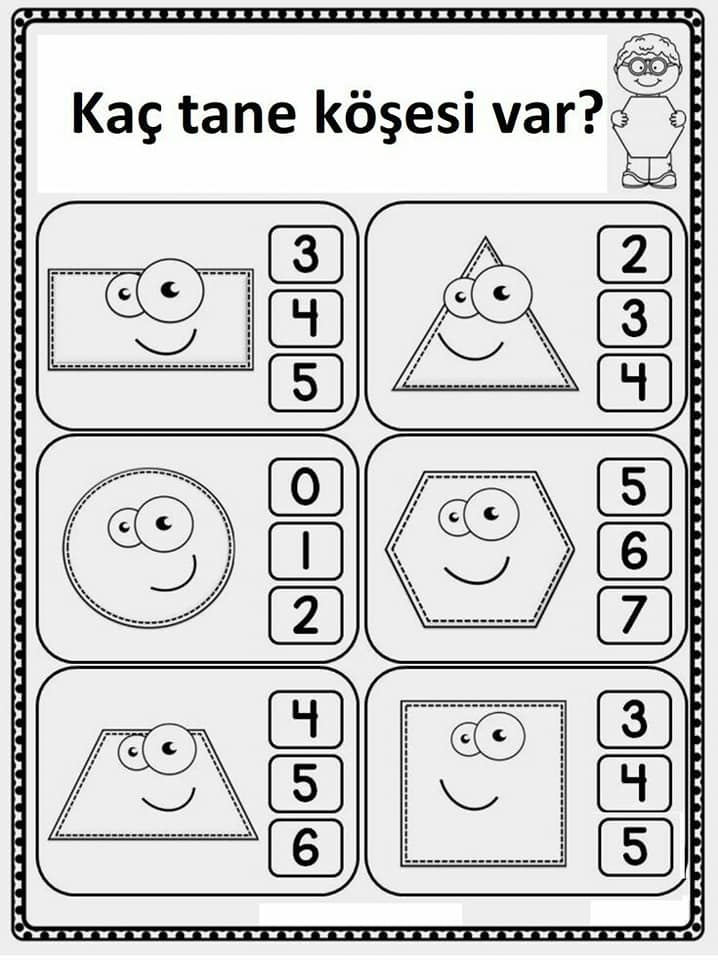 Мелкая моторикаРазвитие мелкой  ручной моторики (межполушарное взаимодействие)Работа правой и левой рукой по очереди или одновременно, рисуем линии прямые, волнистые, с низу в верх и наоборот.Угадай, что это за животное, соедини по точкам.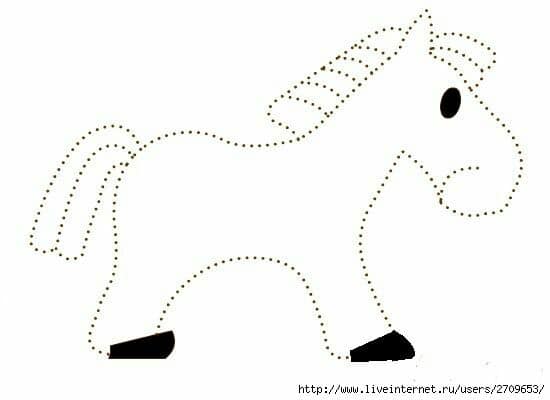 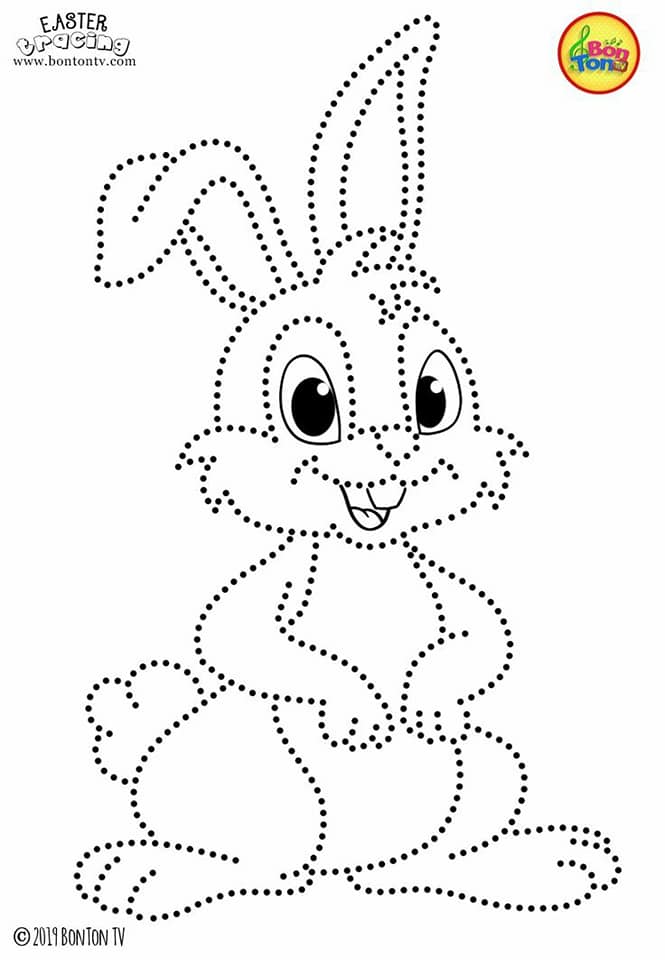 Выложи из палочек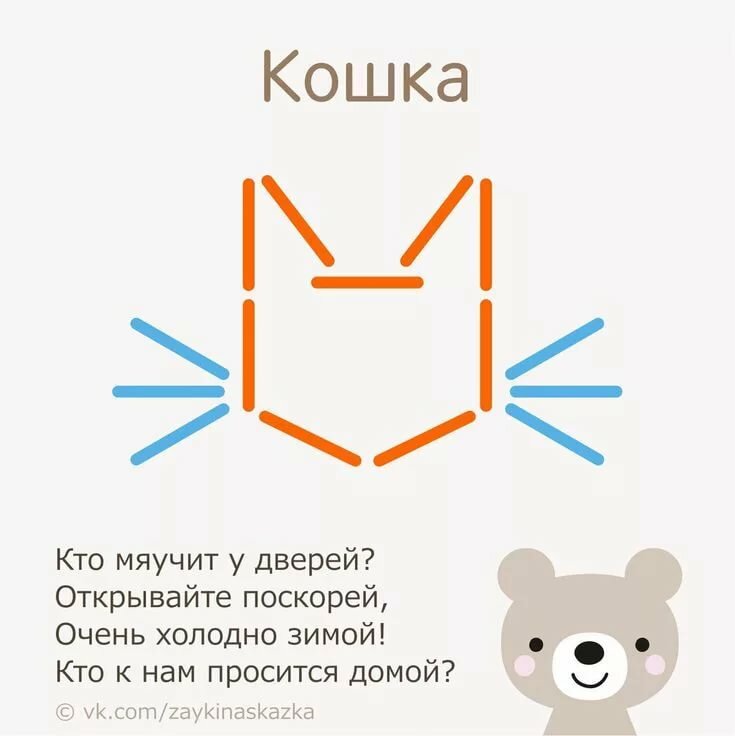 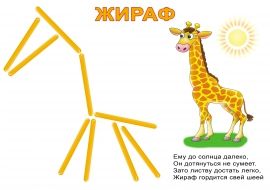 Конструирование«Мордочка лисы»Цель: продолжать знакомить детей с оригами, складывать квадрат по диагонали и загибать углы, хорошо проглаживая сгибы. Продолжать учить выполнять действия в заданной последовательности. Закреплять умение украшать изделие фломастерами. https://www.youtube.com/watch?v=ZmENvGC78U0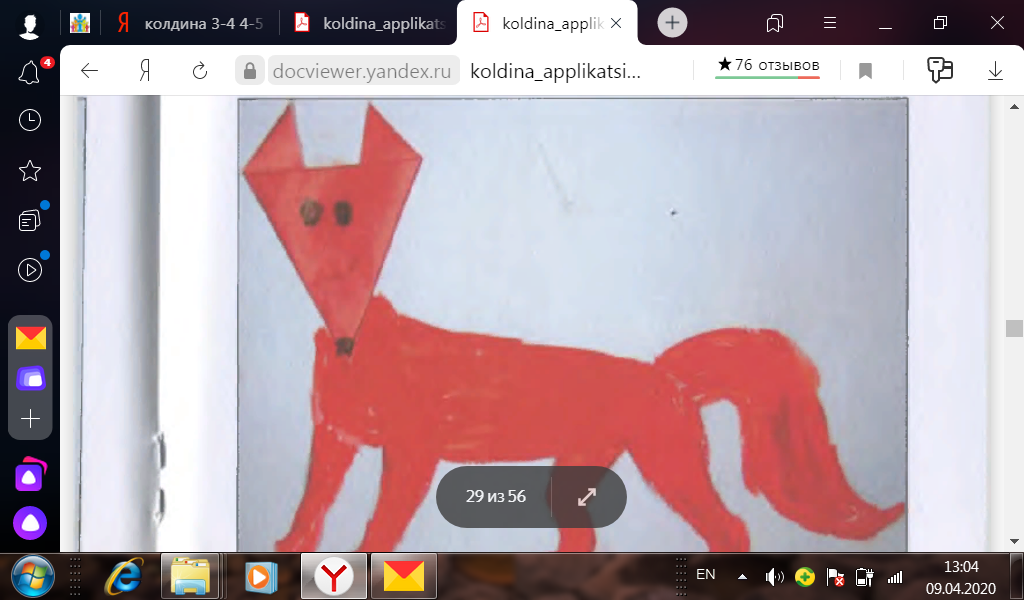 Рисование «Козленок»Цель: продолжать учить детей рисовать пальчиками точки (шерстку), располоая их близко друг к другу. Развивать мелкую моторику рук, учить описывать внешний вид животного.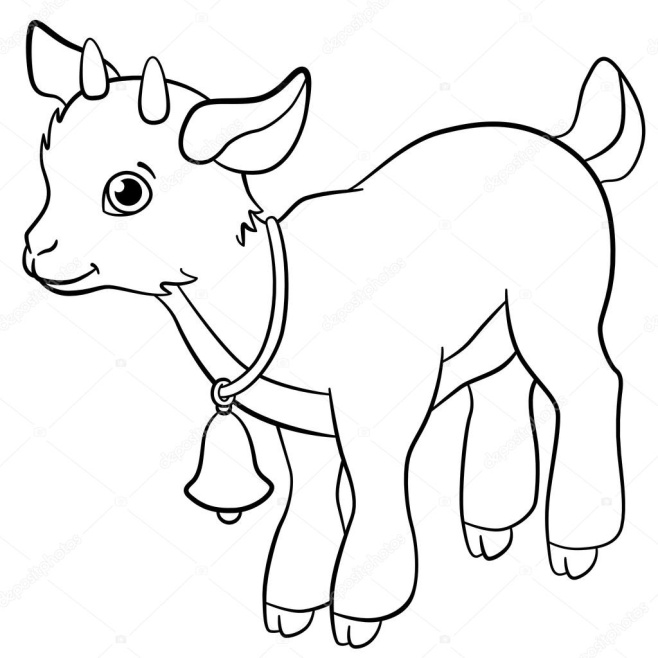  «Ёжик»Цель: учить детей поролоновыми тампонами рисовать линии (иголки).Развивать мелкую моторику рук. 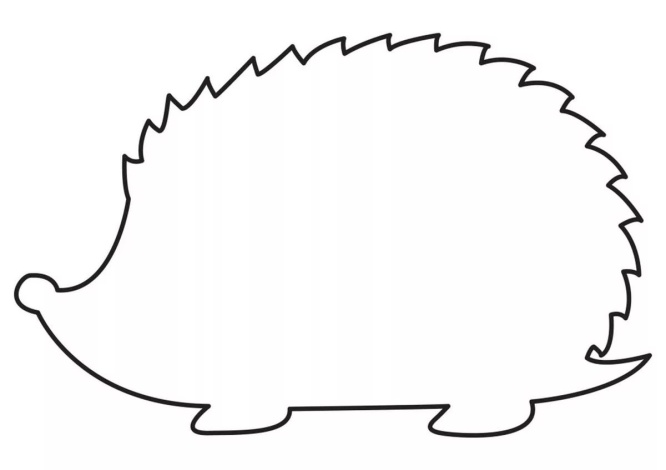 Аппликация«Щенок»Цель: формирование представления о домашних животных и их детенышах,об их внешнем виде, пище, месте обитания, пользе человеку;продолжать учить переносить предметное изображение в плоскостное;закреплять представления о форме, цвете, величине;продолжать учить детей работать ножницами, разрезать круг на две чпсти попалам;формировать навык аккуратного приклеивания;продолжать учить детей в процессе наклеивания аппликации; ориентироваться в пространстве листа бумаги: вверху, внизу, посередине, слева, справа.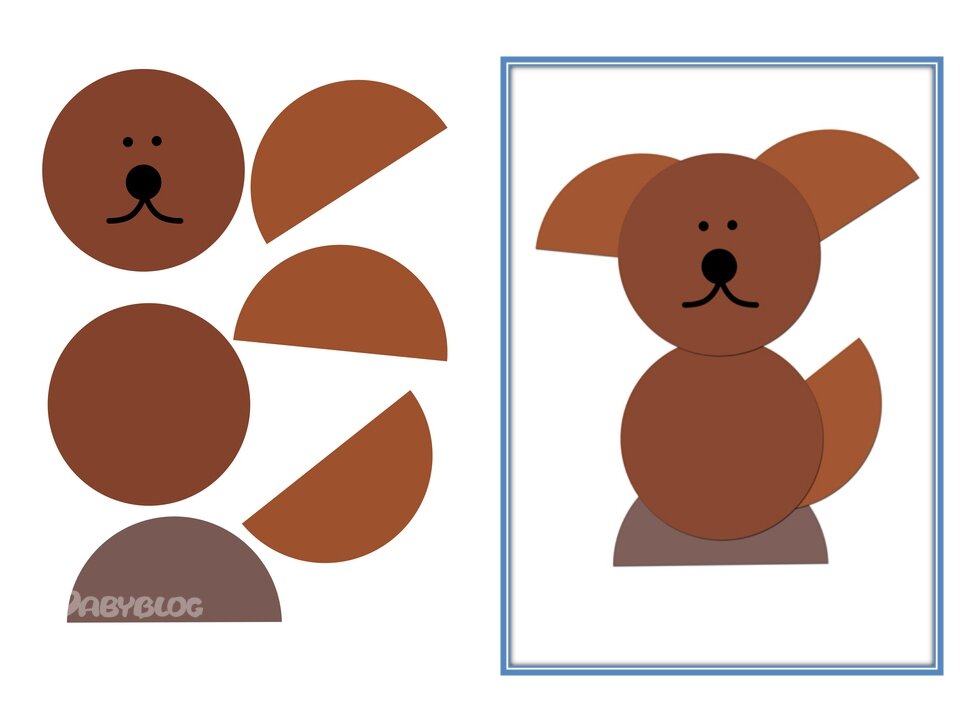 Лепка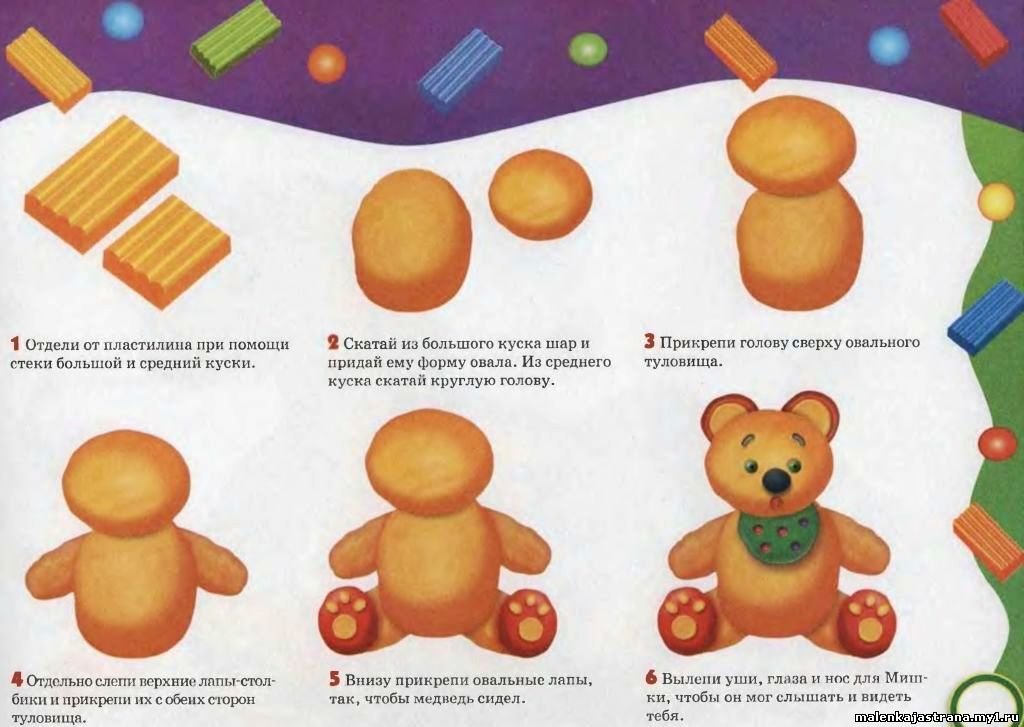 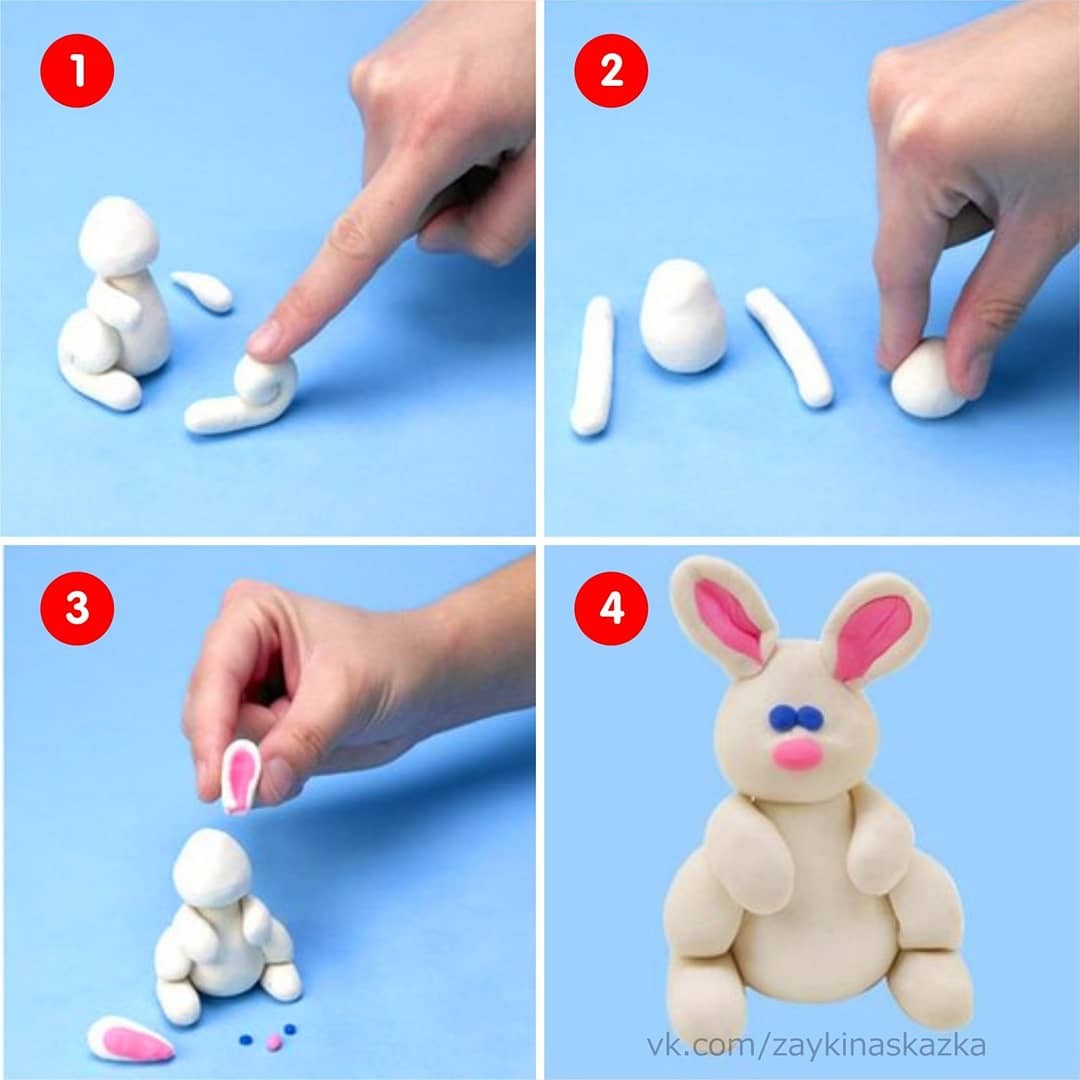 Посмотрите мультфильмыКотенок по имени Гав https://www.youtube.com/watch?v=bLbRhtvpGm0Козленок который считал до 10 https://www.youtube.com/watch?v=upja5Zu2HGAПрочитайте сказки «Зимовье зверей», «Теремок», «Три поросенка»Распечатай, раскрась  и играй «Игры на пальчиках» 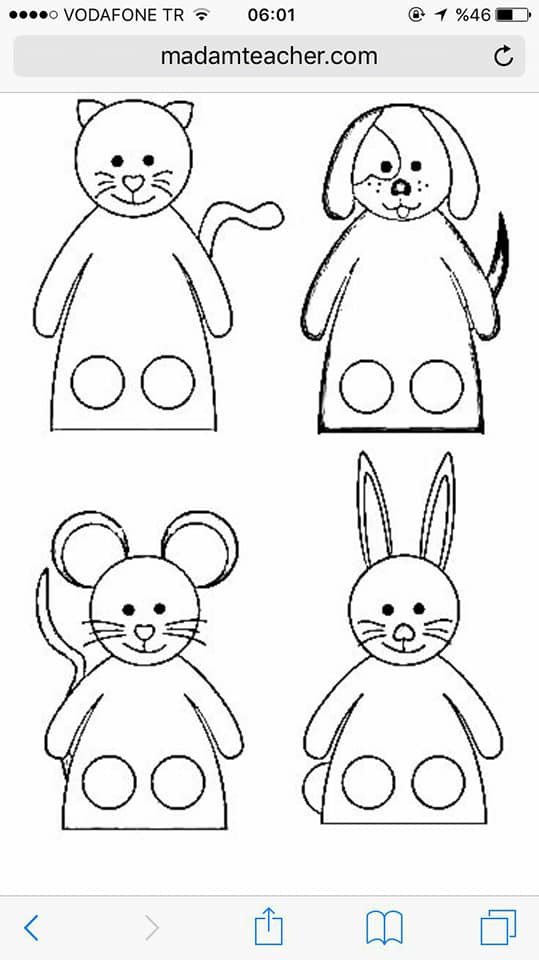 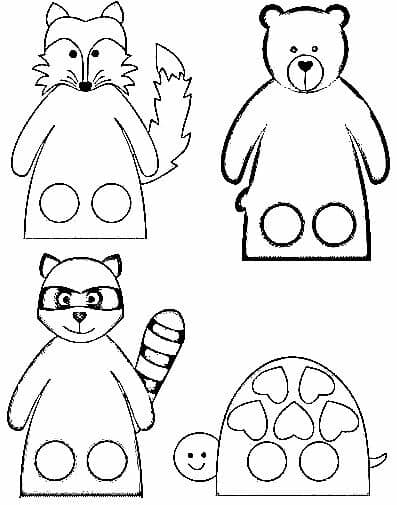 